В целях совершенствования муниципального правового акта и приведения его в соответствие с Порядком предоставления и распределения субсидий из областного бюджета бюджетам муниципальных образований Томской области на компенсацию расходов по организации электроснабжения от дизельных электростанций, утвержденным постановлением Администрации Томской области от 26 сентября 2019 г. № 339а «Об утверждении государственной программы «Улучшение инвестиционного климата и развитие экспорта Томской области»,Дума Колпашевского района РЕШИЛА:Внести в приложение к решению Думы Колпашевского района от 31.01.2020 № 3 «О порядке предоставления и распределения иных межбюджетных трансфертов из бюджета муниципального образования «Колпашевский район» бюджетам поселений Колпашевского района на компенсацию расходов по организации электроснабжения от дизельных электростанций» (в редакции решений Думы Колпашевского района от 10.12.2020 № 35, от 30.01.2023 № 2, от 15.12.2023 № 130) следующие изменения:пункт 6 изложить в следующей редакции:«6. Показателем результата использования ИМБТ (далее – показатель результата) является: доля убытков энергоснабжающих организаций, эксплуатирующих дизельные электростанции, возникших вследствие тарифного регулирования, компенсированных из бюджета муниципального образования «Колпашевский район», %. Значение показателя результата использования ИМБТ устанавливается в Соглашении.»;пункт 7 изложить в следующей редакции:«7. Внесение изменений в распределение объёмов средств ИМБТ между поселениями Колпашевского района производится путём внесения соответствующих изменений в постановление Администрации Колпашевского района о распределении ИМБТ в следующих случаях:изменение исходных показателей, используемых для расчёта объёма средств ИМБТ;изменение объёмов средств на компенсацию расходов по организации электроснабжения от дизельных электростанций, выделенных бюджету муниципального образования «Колпашевский район» из областного бюджета Томской области на текущий финансовый год;высвобождение средств ИМБТ в связи с экономией, сложившейся у поселений Колпашевского района, отказом поселений Колпашевского района от получения ИМБТ и (или) отсутствием у поселений Колпашевского района потребности в средствах ИМБТ (полностью или частично).»;3)  дополнить пунктами 8 – 10:	«8. В случае, если поселением Колпашевского района по состоянию на 31 декабря года предоставления ИМБТ и в срок до первой даты предоставления отчётности о достижении значения показателя результата в году, следующем за годом предоставления ИМБТ, допущены нарушения обязательств, предусмотренных Соглашением, объём средств ИМБТ, подлежащих возврату в бюджет муниципального образования «Колпашевский район» в срок до 15 апреля года, следующего за годом предоставления ИМБТ, рассчитывается по следующей формуле:V возврата = (V имбт x k) x 0,1, где:V возврата - объём средств, подлежащих возврату в бюджет муниципального образования «Колпашевский район»;V имбт - размер ИМБТ, предоставленного получателю ИМБТ в отчётном финансовом году;k - коэффициент возврата ИМБТ.Коэффициент возврата ИМБТ рассчитывается по следующей формуле:k = 1 - T / S, где:T - фактически достигнутое значение показателя результата на отчётную дату;S - плановое значение показателя результата, установленное Соглашением.При расчёте объёма средств, подлежащих возврату в бюджет муниципального образования «Колпашевский район», используется только положительное значение коэффициента возврата ИМБТ.9. Ответственность за достоверность представляемых в Администрацию Колпашевского района сведений, целевое использование и соблюдение условий предоставления ИМБТ возлагается на органы местного самоуправления поселений Колпашевского района.10. Администрация Колпашевского района осуществляет контроль за соблюдением поселениями Колпашевского района условий предоставления ИМБТ и других обязательств, предусмотренных Соглашением.».2. Настоящее решение вступает в силу с даты официального опубликования.3. Опубликовать настоящее решение в Ведомостях органов местного самоуправления Колпашевского района и разместить на официальном сайте органов местного самоуправления муниципального образования «Колпашевский район».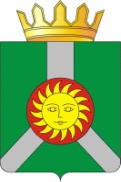 ПроектПроектДУМА КОЛПАШЕВСКОГО РАЙОНА ТОМСКОЙ ОБЛАСТИДУМА КОЛПАШЕВСКОГО РАЙОНА ТОМСКОЙ ОБЛАСТИДУМА КОЛПАШЕВСКОГО РАЙОНА ТОМСКОЙ ОБЛАСТИДУМА КОЛПАШЕВСКОГО РАЙОНА ТОМСКОЙ ОБЛАСТИДУМА КОЛПАШЕВСКОГО РАЙОНА ТОМСКОЙ ОБЛАСТИР Е Ш Е Н И Е___________№  ____О внесении изменений в приложение к решению Думы Колпашевского района от 31.01.2020 № 3 «О порядке предоставления и распределения иных межбюджетных трансфертов из бюджета муниципального образования «Колпашевский район» бюджетам поселений Колпашевского района на компенсацию расходов по организации электроснабжения от дизельных электростанций»О внесении изменений в приложение к решению Думы Колпашевского района от 31.01.2020 № 3 «О порядке предоставления и распределения иных межбюджетных трансфертов из бюджета муниципального образования «Колпашевский район» бюджетам поселений Колпашевского района на компенсацию расходов по организации электроснабжения от дизельных электростанций»О внесении изменений в приложение к решению Думы Колпашевского района от 31.01.2020 № 3 «О порядке предоставления и распределения иных межбюджетных трансфертов из бюджета муниципального образования «Колпашевский район» бюджетам поселений Колпашевского района на компенсацию расходов по организации электроснабжения от дизельных электростанций»О внесении изменений в приложение к решению Думы Колпашевского района от 31.01.2020 № 3 «О порядке предоставления и распределения иных межбюджетных трансфертов из бюджета муниципального образования «Колпашевский район» бюджетам поселений Колпашевского района на компенсацию расходов по организации электроснабжения от дизельных электростанций»О внесении изменений в приложение к решению Думы Колпашевского района от 31.01.2020 № 3 «О порядке предоставления и распределения иных межбюджетных трансфертов из бюджета муниципального образования «Колпашевский район» бюджетам поселений Колпашевского района на компенсацию расходов по организации электроснабжения от дизельных электростанций»Глава районаПредседатель Думы района________________А.Б.Агеев______________И.Г.Токарева